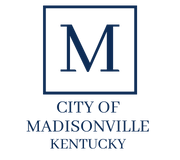 LEARN ABOUT YOUR LOCAL GOVERNMENT &BECOME A CITY OF MADISONVILLE AMBASSADORSign up Today!City of Madisonville Ambassador ProgramSign up for this free 9-month program, which will include hands-on demonstrations, tours of various city buildings and departments, and fun activities!Participants will learn how to make municipal government work for them, gain knowledge of local municipal government, and have the opportunity to support their community through service, promotion, and volunteerism.This educational program is open to adults who live within Hopkins County. *Applicants will be notified if accepted.The City Ambassador Program is a 9-month program held on the first Thursday of each month at 6:00 p.m. beginning in September.Name: _____________________________________________________________________Home Address: ______________________________________________________________Home Phone: _______________________________________________________________Cell Phone: _________________________________________________________________Email Address: ______________________________________________________________Return completed form by August 1st to:City of MadisonvilleBrad Long67 North Main Street, Madisonville, KY 42431Fax: (270) 821-0954Email: blong@madisonvillegov.com*Addresses will be verified for residency requirements.